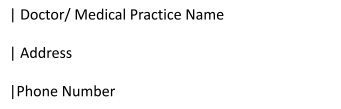 AQUAPURE II Sample consent formCLIENT INFORMATION				DATE:			NAME:						         		D.O.B.			Pre-Treatment Photos Taken:  Yes / NoABOUT AQUAPURE IIThe AQUAPURE II is a minimally-invasive, multifunctional facial and body care device that treats a variety of skin conditions dehydrated skin, fine lines in patients with diverse skin profiles. Each AQUAPURE II Hand-piece treatment results in dramatic improvement of aging skin and other skin conditions with skin-nourishing solutions that delivers immediate results.AQUAPURE II range of Hand-pieces and its functions includes:AD (Aqua + Diamond) Peel with two different cosmetic solutions to produce tiny channels on the skin to enhance solutions delivery for maximizing microdermabrasionPEEL+ for exfoliationSEBO+ for sebum controlAQUA MF (Micro + Focused) with REJUVE + solution to improve transdermal delivery of solution and stimulate new collagen regeneration with vacuum-assisted micro-focused needleREJUVE+ for collagen and elastin regenerationDIAMOND Peel to slightly thin out the top layer of the skin to open the pores to facilitate microdermabrasion which combines with vacuum activated abrasion.LIGHTPURE LED to improve blood circulation and skin rejuvenation (RED light) and to balance the skin water and oil with calming effect (GREEN light) and blue light for congestion. *Individual results may vary.WHAT TO EXPECT DURING AND AFTER AQUAPURE II TREATMENTAQUAPURE II deep cleans and nourishes the skin using a select range of powerful natural ingredients, delivered directly to various layers of the skin with AD peel and AQUA MF Needle.Patients may experience varied tolerance levels of discomfort during the treatment procedure. If necessary, your practitioner will advise on the pain management options depending on the individual pain sensitivity. (e.g. topical numbing cream or oral pain medication)AQUAPURE II treatment times vary based on treatment target concerns or customized plans, and may take approximately between 30-50 minutes.POTENTIAL SIDE EFFECTS FROM AQUAPURE II TREATMENTPatients may show signs of mild redness, swelling or bruising in the treatment area which typically resolves within a few hours to a few days. Though rare, you may experience pinpoint bleeding during or after the treatment.POST AQUAPURE II TREATMENT CAREDo not apply any makeup for 24 hours after the procedureSkin may flake off within 1 week. Avoid picking or exfoliating the treatment areas.Cleanse the treated area with a gentle cleanser with lukewarm waterWear a sunblock thoroughlyAvoid strenuous exercise, sauna or bath. CONSENT FOR AQUAPURE II TREATMENTPATIENT’S DECLARATIONI have read and understood all the information provided and I have had the opportunity to ask any questions concerning the nature of the treatment, its expected results, and its possible risks and complications.It has been explained to me that the results of AQUAPURE II treatment can vary from patient to patient. I also understand that the results will be seen immediately after AQUAPURE II treatment, and that some patients will benefit from more than one treatment.I have been made aware of the contraindications and precautions that will exclude me from being a suitable candidate of receiving AQUAPURE treatment. All of the contraindications and precautions do not apply to me.I understand that AQUAPURE II treatment is a minimally-invasive treatment. It is not designed to produce the same results as an invasive surgical procedure.PATIENT’S NAME:								PATIENT’S SIGNATURE:						DATE:			 THERAPIST’S DECLARATIONI have fully explained to the patient the nature and purpose of the AQUAPURE II treatment and the potential risks associated with the treatment. I have asked the patient if he/she has any questions regarding this treatment or the risks associated with it, and have answered all questions to the best of my ability. THERAPIST’S NAME:							THERAPIST’S SIGNATURE:						DATE:			TERMS OF USE: This form should be reviewed periodically to ensure that its contents are current. Cryomed Australia cannot and does not recommend standard operating procedures related to the practice of medicine. Cryomed does not accept liability for its contents. It is essential that each clinic customize the consent form according to treatment procedure, state law requirements, and language. Cryomed does not make any representation, guarantee or warranty, express or implied or assume any liability or responsibility for the accuracy or completeness of the contents of this sample form. You should seek your own legal advice independently or through your insurance policy provider along with insurance advice. Practitioners and staff are responsible to ensure that patients receive accurate information concerning the nature, risks and costs associated with a given procedure or treatment. 